РЕКОМЕНДАЦІЇ КЕРІВНИКАМ ЗАКЛАДІВ ЗАГАЛЬНОЇ СЕРЕДНЬОЇ ОСВІТИ ЩОДО ОРГАНІЗАЦІЇ ПРОЦЕСУ НАВЧАННЯ В ЗАКЛАДАХ ЗАГАЛЬНОЇ СЕРЕДНЬОЇ ОСВІТИ НА ПЕРІОД ЗАПРОВАДЖЕННЯ КАРАНТИНУ11 березня 2020 року Кабінет Міністрів України ухвалив рішення щодо впровадження карантину для усіх типів закладів освіти, з метою недопущення поширення коронавірусу COVID-19. Керівникам закладів загальної середньої освіти в організації процесу навчання на період карантину рекомендуємо:Керуватися методичними рекомендаціями, поданими в листі Міністерства освіти і науки України від 11.03.2020 №1/9-154.На період карантину організувати проведення навчальних занять з учнями за допомогою дистанційних технологій. Порядок організації дистанційного навчання врегульовано Положенням про дистанційне навчання (наказ Міністерства освіти і науки України від 25.04.2013 № 466 «Про затвердження Положення про дистанційне навчання» (зі змінами).В організації процесу навчання учнів у режимі карантину не допускати порушення педагогами санітарних вимог щодо тривалості роботи учнів за комп’ютером (Державні санітарні правила і норми влаштування, утримання загальноосвітніх навчальних закладів та організації навчально-виховного процесу, ДСанПіН 5.5.2.008-01, затверджені постановою Головного державного санітарного лікаря України від 14.08.2001 № 63).Після нормалізації епідемічної ситуації забезпечити відпрацювання занять відповідно до навчальних планів. Зміни в режимі роботи закладу освіти щодо тривалості 2019-2020 навчального року, порядок відпрацювання навчальних занять затвердити наказом по закладу на підставі рішення педагогічної ради.Щодо заповнення класних журналів 5-11(12)-х, рекомендуємо керуватися наказом Міністерства освіти і науки України від 03.06.2008 № 496 «Про затвердження Інструкції з ведення класного журналу  учнів 5-11-(12)-х класів загальноосвітніх навчальних закладів».З метою ефективної організації процесу навчання учнів з використанням дистанційних технологій, рекомендуємо користуватися  інформативно-методичними матеріалами сайтів «Нова українська школа», «Освіторія», зокрема: http://bit.ly/33gvrfD; https://nus.org.ua/view/dystantsijne-navchannya-pid-chas-karantynu-plan-dij-dlya-shkil-batkiv-i-mon/; https://nus.org.ua/articles/shkola-na-karantyni-ta-dystantsijne-navchannya-shho-roblyat-italiya-polshha-ta-kytaj/?fbclid=IwAR0Rjs2sLfFgDVdGkuRZPDoLEwWWZYWw07spEf9Hs8P5bc-bLrBQnVOnIIQ.Зважаючи на актуальність загрози погіршення епідеміологічної ситуації в Україні та з метою зниження ризиків поширення коронавірусної інфекції COVID-19, рекомендуємо суворо дотримуватися правил особистої безпеки та гігієни. Для отримання оперативної відповіді щодо стану ситуації зараження вірусом COVID-19 в Україні, рекомендуємо звертатися на Telegram-бот, Telegram-канал «Коронавірус_інфо». Актуальну та корисну інформацію про коронавірус можна отримати за посиланнями:www.prostir.ua;www.ukrinform.ua;www.covid19.com.ua;www.phc.org.ua›kontrol-zakhvoryuvan;www.moz.gov.ua›koronavirus-2019-ncov;www.moz.gov.ua›article›news›operativna-inf.;www.twitter.com›koronavirus; www.life.pravda.com.ua;www.ukrinform.ua;www.bsmu.edu.ua;www.mon.gov.ua;www.uk.wikipedia.org;www.ua.112.ua.МЕТОДИЧНІ РЕКОМЕНДАЦІЇщодо організації управлінської діяльності керівників закладів загальної середньої освіти в умовах карантинуВідповідно до постанови Кабінету Міністрів України від 11 березня 2020 року № 211 «Про запобігання поширенню на території України коронавірусу COVAD-19».Вищезазначеними документами затверджено заходи, які необхідно вжити через загрозу епідемії коронавірусної інфекції в Україні, щоб не допустити поширення COVID-19. Строк обмежувальних заходів – з 12.03.2020 по 03.04.2020. Працівники виконують іншу роботу, передбачену трудовим договором На час карантину педагогічні працівники закладів освіти можуть виконувати іншу роботу, передбачену трудовим договором: складати або корегувати навчальні плани, готувати навчальні матеріали (презентації, стенди, плакати), писати конспекти уроків. Також вони можуть керувати дистанційним навчанням учнів: викладати матеріал під час скайп-конференцій, перевіряти домашні завдання через електронну пошту, надсилати тести для перевірки знань учнів. Аналогічну позицію висловило Міністерство освіти і науки України у листі від 11 березня 2020 року № 1/9-154.Якщо на час карантину працівники можуть виконувати іншу роботу, передбачену трудовим договором, роботодавець зобов’язаний організувати роботу працівників: на робочих місцях. Наприклад, щоб організувати дистанційне навчання у закладах освіти, керівник має забезпечити педагогів оргтехнікою, доступом до Інтернету, відеозв’язку, відеоконференцій; дистанційно. Якщо педагоги можуть керувати дистанційним навчанням з дому, керівник закладу освіти може видати наказ про тимчасову дистанційну роботу працівників закладів освіти. Щоб організувати дистанційну роботу, працівники пишуть заяви, наприклад: «У зв’язку з введенням карантину з 12.03.2020 по 03.04.2020 прошу дозволити тимчасово на час карантину працювати дистанційно. Додатково повідомляю, що маю технічні можливості організувати дистанційне навчання учнів та перевіряти домашні завдання учнів за допомогою електронної пошти з домашнього комп’ютера через скайп-конференцію». Після цього керівник закладу освіти видає наказ про дистанційну роботу педагогічних працівників закладу освіти.Зразок12.03.2020                                                       НАКАЗ                                                               № 11Про дистанційну роботупедагогічних працівників закладуДОЗВОЛИТИ:педагогічним працівникам закладу за списком, що додається, у період з 13.03.2020 по 03.04.2020 працювати дистанційно.Підстава: наказ закладу від ______ № ___ «Про призупинення освітнього процесу у зв’язку з карантином», заяви педагогічних працівників, зареєстровані 12.03.2020 № 1-20.Відмітки про ознайомленняКерівник оголошує простій для працівників Якщо працівники не мають посадових обов’язків, які можна виконувати на час карантину, роботодавець для таких працівників оголошує наказом простій. Простій – це призупинення роботи, викликане відсутністю організаційних або технічних умов, необхідних для виконання роботи, невідворотною силою або іншими обставинами (ч. 1 ст. 34 КЗпП). В цій ситуації йдеться про простій, викликаний виробничою ситуацією, небезпечною для життя і здоров’я працівників. На час такого простою за працівниками зберігають середній заробіток (ч. 3 ст. 113 КЗпП).Зразок12.03.2020                                                         НАКАЗ                                                             № 11Про оголошення простоюУ зв’язку з поверненням працівників (назва закладу) з відрядження з міста Мілан (Італія), в якому зареєстровані випадки коронавірусної інфекції, виникла виробнича ситуація, небезпечна для життя та здоров’я людей, що оточують цих працівників. Керуючись частиною 3 статті 113 КЗпП,НАКАЗУЮ:1. Оголосити простій із 13.03.2020 по 27.03.2020:Самсоновій Катерині Петрівні, учителю математики;Петренку Івану Петровичу, завідувачу господарством.2. Під час простою Самсонова К. П. та Петренко І. П. мають перебувати вдома, бути постійно на телефонному зв’язку та, якщо з’являться симптоми вірусної інфекції, цього самого дня звернутися до медичного закладу і попередити керівника.3. Бухгалтерії зберігати середню заробітну плату за час простою Самсонової К. П. та Петренка І. П. (якщо є фінансово-господарська автономія).4. Контроль за виконанням наказу залишаю за собою.Відмітки про ознайомленняЩо зробити роботодавцю, щоб убезпечити працівників від зараження коронавірусом на роботі?1. Поділитися з працівниками достовірними знаннями про коронавірус та планом захисту від нього, відповісти на запитання, роздати пам’ятки.2. Забезпечити працівників засобами гігієни та дезінфекції.3. Запровадити чіткий режим провітрювання та прибирання.4. Відпускати додому працівників з ознаками хвороби.5. Не пускати на роботу хворих та потенційно інфікованих.Завдання роботодавця – створити безпечні умови праці. Що треба знати про коронавірусІнформації про новий вірус у ЗМІ аж забагато. Головне, що варто знати: хвороба, яку він викликає, виліковна. У 80% інфікованих хвороба проходить у легкій формі. Не вдається одужати 3–3,5% хворих. Переважно це літні люди з хронічними захворюваннями. Передається вірус в основному контактним шляхом – потрапляє на слизові оболонки носа, очей та рота через руки або інші предмети, наприклад хустинку, рукавички.Основні дані про коронавірус:Вакцин та ліків від COVID-19 ще не винайшли, але над їх розробкою працюють вчені. Лікування наразі – симптоматичне. Натомість в Україні є швидкі тести на SARS-CoV-2. Їх можна використовувати вже на четверту добу після появи симптомів. Результат готовий за 10 хвилин.МОЗ пообіцяв лікувати хворих на COVID-19 за рахунок держави.Як провести профілактичну роботуПоясніть працівникам, що наразі єдиний спосіб захиститися – це профілактика.Забезпечте працівників засобами гігієни т дезінфекції – милом, антисептиками на спиртовій основі. Запровадьте чіткий режим провітрювання через кожні дві години. Контролюйте, як прибирають приміщення.Наголосіть колегам на ключовому правилі «Руки – відстань – обличчя»:Часто мийте руки теплою водою з милом щонайменше 20 секунд чи обробляйте дезінфекційними засобами з вмістом спирту щонайменше 60 %.Уникайте близького контакту з тими, хто має гарячку або кашель. Відстань – хоча б 1 м.Не торкайтеся очей, носа та рота немитими руками.Роздрукуйте та роздайте працівникам Пам’ятку «Як зупинити коронавірус». Правила прості, але саме вони разом з імунітетом працюють нашим щитом. Ці правила експерти сформували за рекомендаціями Всесвітньої організації охорони здоров’я (ВООЗ).Скористайтеся Пам’яткою «Міфи і правда про коронавірус».Проведіть мінітренінг «Як правильно використовувати захисну маску». ПОРАДАЯкщо працівник почав відчувати симптоми вірусу, видайте маску та відпустіть додому.Робоче місце хворого працівника обробіть дезінфекційним засобом, добре провітріть приміщення.Як діяти1. Хворий працівник пише заяву з проханням встановити неповний робочий день через погане самопочуття.Директору (назва закладу освіти)Клименку П.С.учителя математикиСамсонової Катерини ПетрівниЗаяваУ зв’язку з поганим самопочуттям прошу дозволити піти з роботи о 13:00 год. та встановити на сьогодні неповний робочий день.12.03.2020	підпис2. Керівник ставить резолюцію на заяві і передає її для реєстрації та створення наказу.3. Кадровик готує проєкт наказу про встановлення працівнику неповного робочого часу на один день.Зразок12.03.2020                                                         НАКАЗ                                                             № 11Про встановлення неповногоробочого дня Самоновій К. П.ВСТАНОВИТИ:САМСОНОВІЙ Катерині Петрівні, учителю математики, неповний робочий день тривалістю 4 години (з 09:00 до 13:00) з оплатою пропорційно відпрацьованому часу на один день, 12.03.2020.Підстава: заява Самсонової К. П. від 12.03.20202 зареєстрована за № 52.4. Табельник відмічає фактичну кількість відпрацьованих працівником годин у табелі обліку використання робочого часу. Не оплачуйте час, коли працівника не було на роботі.5. Якщо працівник надасть лікарняний, відкритий цією датою, – оплатіть.Як і яку відпустку можна надати працівнику Відповідно до п. 3-1 ст. 25 Закону України «Про відпустки» матері або інші особи, зазначеній у ст. 18 цього Закону, для догляду за дитиною віком до 14 років мають право на відпустку без збереження заробітної плати на період оголошення карантину на відповідній території.Як діяти, якщо працівник захворів удомаПрацівник повинен попередити керівника закладу освіти про це телефоном. Виходити на роботу з ознаками респіраторного захворювання неприпустимо.Температура тіла 37,3ºC – це перший сигнал, що треба залишитися вдома. Прийом жарознижувальних препаратів не лікує, а лише маскує інфікування.Порада. Зафіксуйте у ПВТР обов’язок працівників повідомляти керівників про хворобу та надавати закритий листок непрацездатності одразу після одужання:Працівники зобов’язані:1) повідомляти (за можливості – до початку робочого дня) керівника про причини відсутності на роботі письмово, засобами телефонного чи електронного зв’язку, іншим доступним способом. У разі недотримання працівником цієї вимоги складають акт про відсутність працівника на робочому місці;2) надавати керівнику листок непрацездатності першого робочого дня після закінчення тимчасової непрацездатності.Як дотриматись санітарно-гігієнічних умов у закладі освітиВідповідно до Державних санітарних правил і норм влаштування, утримання закладів загальної середньої освіти та організації освітнього процесу ДСанПіН 5.5.2.008-01, на період карантину пропонуємо проведення наступних заходів санітарно-гігєнічних заходів:Обізнаність та поінформованість – найпотужніша зброя в сучасному світі. Дослухаймося до порад ВООЗ та МОЗ: дотримуємо гігієни та безпечної відстані від хворих, звертаємо увагу на сигнали власного організму та не нехтуємо зверненням до лікаря за симптомів респіраторної хвороби. Рекомендації складено за матеріалами: https://ekadrovik.mcfr.ua/https://1k.expertus.ua/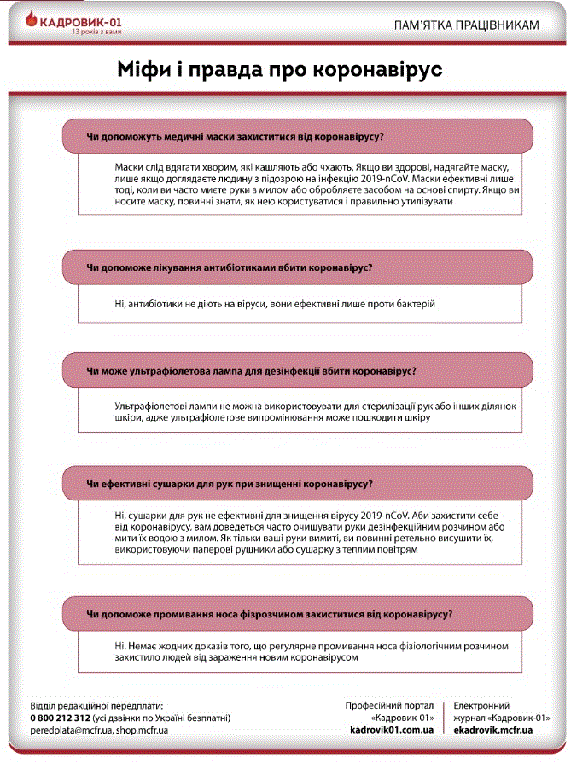 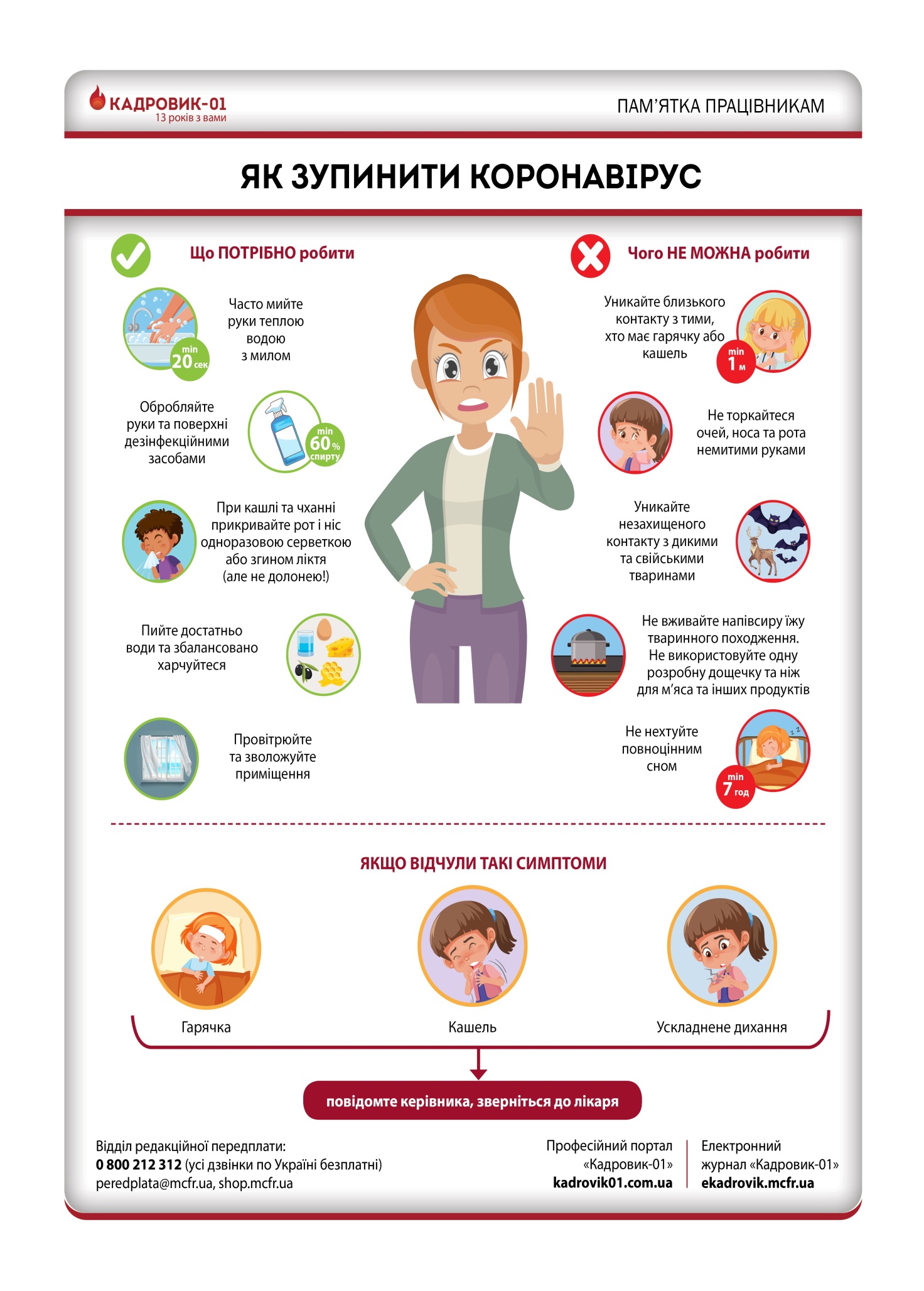 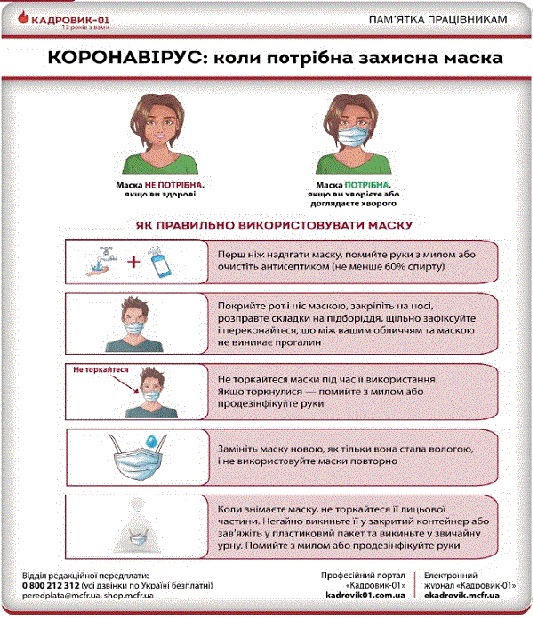 Назва вірусу2019-nCoV (або SARS-CoV-2)Назва хворобиCOVID-19Шляхи передачіКонтактний, крапельнийІнкубаційний період2–14 днівВакцинаНаразі не існуєЛікуванняСимптоматичнеСимптомиГарячка, кашель, ускладнене диханняОб’єкт заходівЗаходи за ДСанПіН 5.5.2.008-01Підлога, стіни, підвіконня, двері, жорсткі мебліПротирають ганчіркою, змоченою у розчині (або/або):хлораміну, 0,5 %;хлорного вапна (вапна білильного термостійкого гашеного), 0,5 %КилимиДвічі чистять щіткою, змоченою у розчині (або/або):хлораміну, 0,5 %;сульфохлорантину, 0,2 %;пераміну, 1 %;катаміну АБ, 0,5 %.Прибирають із приміщень закладуПосудЗвільняють від залишків їжі, вимивають, кип’ятять у воді чи у 2%-му розчині содиУнітази, раковиниДвічі протирають із розчинами (або/або):хлораміну, 0,5%;хлорного вапна (вапна білильного гашеного термостійкого), 0,5%;чистильно-дезінфікуючим засобом «Саніта», «ПЧД», «Санітарний», «Дезус» чи «Дезеф» (відповідно до рекомендацій щодо застосування засобу на етикетці).Використані квачі, прибиральні матеріали на 30 хв. занурюють у 0,5 % розчин НГК чи 1% розчин хлорного вапна, промивають і просушують. Чисті квачі та прибиральні матеріали ховають у спеціально промаркованій тарі у господарчій шафіВироби медичного призначення зі скла, металу, гуми, пластмасОбробляють за допомогою одного з методів:хімічний –  занурюють у розчини (або/або): на 30 хв. – в 1 % розчин хлораміну чи 2,5 % розчин хлоргексидіну біглюконату на 80 хв. – у суміш 3 % розчину перекису водню та 0,5 % розчину миючого засобу;фізичний – протягом 15 хв. кип’ятять у воді чи 2 %-му розчині соди чи обробляють сухим гарячим повітрям (120°C). Фізичний метод не застосовують для оброблення пластмасових виробівРуки персоналуОбробляють протягом 2 хв. 2,5 %-м водним розчином хлоргексидіну біглюконату, 1 % розчином йодопірону або 0,3 % розчином хлораміну, потім миють з милом. Персоналу закладу освіти заборонено використовувати дезінфекційні засоби для проведення дезінсекції і дератизації